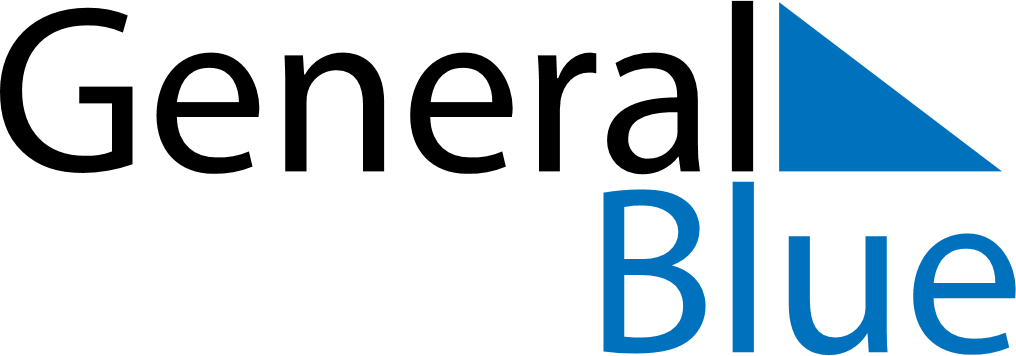 Weekly CalendarJuly 18, 2021 - July 24, 2021SundayJul 18MondayJul 19TuesdayJul 20WednesdayJul 21ThursdayJul 22FridayJul 23SaturdayJul 24